«УТВЕРЖДАЮ»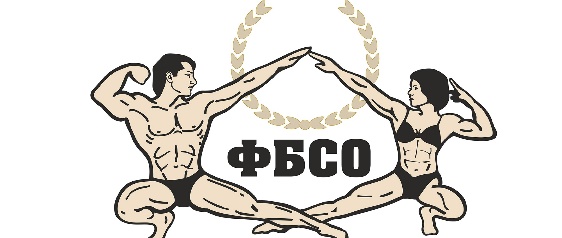 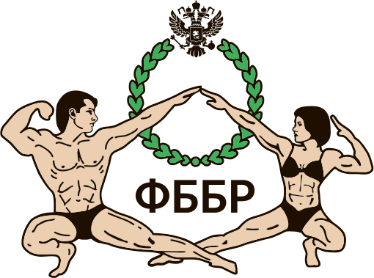   Председатель Федерации Бодибилдинга Свердловской области______ А.Н. Гиренко-КоцубаПОЛОЖЕНИЕ Физкультурное мероприятие - Открытые соревнования по бодибилдингу и фитнесу «Bright Battle»
г. Екатеринбург, 12 марта
ЦК «Урал», ул. Студенческая, 3 1.ЦЕЛИ И ЗАДАЧИ
Соревнования проводятся с целью популяризации и развития бодибилдинга, как наиболее эффективного средства оздоровления населения, повышения мастерства участников.
2. СРОКИ И МЕСТО ПРОВЕДЕНИЯМесто проведения: Свердловская область, г. Екатеринбург, ЦК «Урал», ул Студенческая, 3 Сроки проведения: 11-12 марта 2023 года.3. ПРОГРАММА ПРОВЕДЕНИЯ СОРЕВНОВАНИЙ 
11 марта 17:00-20:00 - предварительная регистрация участников в ЦК «Урал», ул Студенческая, 3 12 марта10:00-12:00 – регистрация участников, распределение категорий в ЦК «Урал», ул Студенческая, 3 Примечание: спортсмену необходимо прийти на регистрацию один раз (или 11, или 12 марта).14:00-20:00– выступление спортсменов согласно программе соревнований (Приложение 1)  ЦК «Урал», ул. Студенческая, 3Примечание: спортсмену необходимо прийти на регистрацию один раз (или 11, или 12 марта).4. РУКОВОДСТВО ПРОВЕДЕНИЕМ СОРЕВНОВАНИЙ
Общее руководство подготовкой и проведением соревнований осуществляет команда сети фитнес-клубов Bright Fit, при поддержке ООО «Федерация Бодибилдинга Свердловской области».Непосредственное руководство соревнованиями возлагается на судейскую коллегию ООО «ФБСО». 
Главный судья соревнований – Вице-президент ФББР по УрФО, судья международной категории Гиренко-Коцуба Антон Николаевич.
Председатель судейской коллегии – судья международной категории Трифонов Алексей Димитриевич.Главный секретарь – судья первой категории Трифонова Дарья Вадимовна.Заместитель главного секретаря – судья третьей категории Гайдукова Марина Сергеевна
Судья-комментатор – судья международной категории Трифонов Алексей Димитриевич.5.  ТРЕБОВАНИЯ К УЧАСТНИКАМ СОРЕВНОВАНИЙ5.1. К участию в соревнованиях допускаются спортсмены в следующих дисциплинах:Бодибилдинг:Бодифитнес:Артистический фитнес:Фитнес-бикини:Пляжный бодибилдинг:Фит-модель:Велнес-фитнес:Всего: 24 категории и 7 абсолютных первенств. По решению оргкомитета соревнований количество категорий и номинаций может быть изменено. Территориальная принадлежность спортсменов к субъекту Российской Федерации для допуска к Соревнованиям определяется согласно регистрации по месту проживания или по месту фактического пребывания (с предоставлением временной регистрации).Участники команды Свердловской области на регистрации должны предъявить карту ФБСО (зеленого цвета на 2023 год) или оформить ее на регистрации, оплатив ежегодный взнос за 2023 год в размере 1500 рублей.Каждый участник соревнований старше 16 лет (спортсмен, судья-стажер, представитель, тренер) оплачивает целевой (стартовый) взнос - 2000 рублей, который идёт на уставную деятельность ФБСО. Судьи, включённые в судейские бригады турнира, освобождаются от стартового взноса. Спортсмены могут принять участие в нескольких категориях, при оплате стартового взноса за каждую дополнительную категорию – 1000 руб. Для участия в соревнованиях спортсмен должен достичь установленного возраста в календарный год проведения соревнований (дата значения не имеет).Правила категорий «дебют». В категории могут принимать участие спортсмен/ки, ранее не принимавшие участие в соревнованиях под эгидой ФББР до 01 января 2023 года. Т.е. новичок это тот, кто впервые начал выступать под эгидой̆ ФББР в 2023 году. В 2024 году он уже не будет считаться новичком. Если новичок выступит на Кубке/Чемпионате России среди не новичков, то он теряет статус новичка. Если спортсмен/ка участвовал/а ранее в соревнованиях в другой номинации, то ОН/ОНА теряет статус НОВИЧКА.             Участники соревнований должны иметь при себе на регистрации:- паспорт,- медицинскую справку о допуске к участию в соревнованиях,- медицинскую страховку (страховку можно оформить по ссылке https://www.goprotect.ru/landing/fbso или в любой другой страховой компании)- соревновательный костюм для проверки его на предмет соответствия правилам IFBB.5.9 ПРО ФОНОГРАММУ для произвольной программы: Музыку для произвольной программы необходимо отправить на e-mail: musicfbso@gmail.com 
В теме письма обязательно указать «BB, ФИО (полностью) и категорию»В тексте письма написать комментарии для судьи на музыке (с точки включить фонограмму или выход из-за кулис будет уже под музыку). 
ФОНОГРАММУ НЕОБХОДИМО ОТПРАВИТЬ ДО ОКОНЧАНИЯ РЕГИСТРАЦИИ ДО 12:00 12 марта 2023. 5.10 Спортсменам необходимо помнить о правилах Федерации бодибилдинга России (ФББР) по поводу участия в соревнованиях альтернативных организаций: http://fbbr.org/2018/1615. Соревнования, которые проходят под эгидой ФББР, включены в календарный план соревнований ФББР (см. на сайте: fbbr.org). Вопросы по указанной выше информации можно уточнить по телефону: +7 (953) 149-98-09 или по электронной почте: info@fbbr.org6. ЗАЯВКИ НА УЧАСТИЕ В СОРЕВНОВАНИЯХ6.1. Спортсмены из Свердловской области должны подать заявку на все планируемые старты сезона «весна-23» на сайте www.фбсо.рф (ссылка: https://forms.gle/ip1umY9wHTXL4zsw7 )6.2. Спортсмены из других субъектов РФ (областей) должны подать заявку в свою областную/краевую федерацию для включения в общую заявку на участие в «Bright Battle».6.3. Руководство областных (краевых) федераций должно направить общую заявку на участие с указанием Ф.И.О, даты рождения, номинации, весовой/ростовой категории каждого участника соревнований, Ф.И.О. представителей. Заявки принимаются до 7 марта 2023 года на e-mail:  d-belolugova@mail.ru, Трифонова Дарья. 89122917137 (WhatsApp) (образец заявки – приложение 2)Оригинал ЗАЯВКИ с визой врача и подписью руководителя, отвечающего за достоверность информации необходимо предоставить до регистрации команды в секретариат.6.4. ВСЕМ СПОРТСМЕНАМ ИЗ ВСЕХ РЕГИОНОВ для упрощения процедуры регистрации на соревнования необходимо заполнить он-лайн форму, размещенную на сайте www.фбсо.рф  (ссылка: https://forms.gle/K7fxLqu1FmVh6NaVA )Заполнение он-лайн формы УПРОЩАЕТ, но НЕ ЗАМЕНЯЕТ прохождение регистрации 11 или 12 марта. 6.5. Командировочные расходы, размещение делегаций (проезд и суточные) - за счет командирующих организаций. Наградные кубки, дипломы, медали, аренду помещений и ценные призы обеспечивает оргкомитет соревнований.6.6. Предложение по включению судей в судейскую коллегию и тест-судей должно быть направлено руководством областной (краевой) федерации на e-mail: a34on-off@yandex.ru по следующей форме до 09.03.2023:ПОРЯДОК ОПРЕДЕЛЕНИЯ ПОБЕДИТЕЛЕЙ И НАГРАЖДЕНИЕПобедители в категориях определяются, согласно правилам IFBB, по наименьшей сумме мест. При равном количестве мест победитель определяется по правилам IFBB. ПРИЗОВОЙ ФОНД «BRIGHT BATTLE» СОСТАВИТ:80 000р. 7 клубных карт в федеральную сеть фитнес – клубов Bright Fit, номиналом 40 000р.14 клубных карт в федеральную сеть фитнес – клубов Bright Fit, номиналом 25 000р. 7 клубных карт в федеральную сеть фитнес – клубов Bright Fit, номиналом 15 000р.14 клубных карт в федеральную сеть фитнес – клубов Bright Fit, номиналом 9 000р.Распределение призового фонда по категориям: *- Карта формата «Все включено» с бассейном на 12 месяцев.** - Карта формата «Все включено» без бассейна на 12 месяцев*** -Карта формата «Все включено» без бассейна на 6 месяцев **** - Карта формата «Все включено» без бассейна на 3 месяцаКОНТАКТНАЯ ИНФОРМАЦИЯ Трифонова Дарья Вадимовна (+79122917137, d-belolugova@mail.ru)ДОПОЛНИТЕЛЬНАЯ ИНФОРМАЦИЯ10.1. Гримирование спортсменов на соревнованиях будет организовано компанией Jantana-ural. Гримирование будет проходить за кулисами в день соревнований. Предварительная запись доступна на сайте https://jantana.team c 15 февраля 2023 г.Контакты: тел. +7 (963) 856-15-50 Макаров Дмитрийinstagram: @jantana_ural10.2. Студийная съемка на месте проведения соревнований будет организована фотографом ФБСО Кулаковым Владимиром. Стоимость съемки по предварительной записи и предоплате 1500 руб. Контакты: тел. +7 922 124-08-12, instagram: «coolakovv».НАСТОЯЩЕЕ ПОЛОЖЕНИЕ ЯВЛЯЕТСЯ ОФИЦИАЛЬНЫМ ВЫЗОВОМ НА СОРЕВНОВАНИЯ.Приложение 1 Программа соревнований Bright Battle 11 марта 2023 17:00 - 20:00 - Предварительная регистрация участников (ЦК «Урал», ул. Студенческая, 3)12 марта 2023 10:00 – 12:00 Регистрация участников, распределение категорий (ЦК «Урал», ул. Студенческая, 3)13:00 – 13:45 - Сбор гостей14:00   Начало соревнований            1. Фит-модель дебют до 163 см – 1 раунд            2. Фит-модель дебют свыше 163 см – 1 раунд            3. Бикини дебют до 162 см            4. Бикини дебют до 166 см            5. Бикини дебют свыше 166 см            6. Пляжный бб дебют до 173 см            7. Пляжный бб дебют свыше 173 см            8. Фит-модель дебют до 163 см – 2 раунд            9. Фит-модель дебют свыше 163 см – 2 раунд15:30 10. Юниорки-бикини (до 23 лет)           11. Мастера-пляж (старше 40 лет)           12. Мастера-фит-модель (старше 35 лет) - 1 раунд          13. Мастера-бикини (35-39 лет)           14. Мастера-бикини (старше 40 лет)            15. Мастера-фит-модель (старше 35 лет) - 2 раунд16:45 16. Пляжный бб до 173 см          17. Артистический фитнес – 1 раунд          18. Фит-модель до 163 см -1 раунд          19. Фит-модель свыше 163 см –1 раунд          20. Артистический фитнес – 2 раунд          21. Пляжный бб свыше 173 см          22. Бодифитнес17:30 23. Бикини до 160см           24. Бикини до 164см          25. Фит-модель до 163 см -2 раунд          26. Фит-модель свыше 163 см –2 раунд18:30 27. Бодибилдинг мужчины – 1 раунд          28. Велнес-фитнес          29. Бодибилдинг мужчины – 2 раунд          30. Бикини до 169см           31. Бикини свыше 169см 19:10 – 19:15 Подведение итогов 19:15 - Награждение категорий (пляж дебют, фит-модель дебют, бикини дебют) 19:30 - Определение и награждение абсолютных победителей (пляж дебют, фит-модель дебют, бикини дебют)19:45 - Награждение категорий (юниорки-бикини, мастера-пляж, мастера-фит-модель, мастера-бикини (35-39 лет), мастера-бикини (старше 40 лет)20:00 - Определение и награждение абсолютной победительницы мастера-бикини20:05 - Награждение категорий (артистический фитнес, бодифитнес, велнес, бодибилдинг, фит-модель, пляж, бикини)20:45 - Определение и награждение абсолютных победителей (фит-модель, пляж, бикини)21:00 - Закрытие Bright Battle 2023Приложение 2 Заявка на участие (ОБРАЗЕЦ)          в Физкультурном мероприятии - Открытые соревнования по бодибилдингу и фитнесу «Bright Battle, г. Екатеринбург, 12 марта 2023 г.от сборной команды ………………………………………………..…… (региона)Руководитель команды  (Ф.И.О.) _______________________________________Номер телефона_______________   Электронная почта ___________________________                                                                               Руководитель Федерации                           М.П.                                     ПодписьНаименованиеВозрастная категорияГод рожденияРостовые/весовые категорииМужчиныСтарше 16 лет 2007 и ранееАбсолютная категорияНаименованиеВозрастная категорияГод рожденияРостовые/весовые категорииЖенщиныСтарше 16 лет2007 и ранееАбсолютная категорияНаименованиеВозрастная категорияГод рожденияРостовые/весовые категорииЖенщиныСтарше 16 лет2007 и ранееАбсолютная категорияНаименованиеВозрастная категорияГод рожденияРостовые/весовые категорииДебют Старше 16 лет2007 и ранееДо 162 смДебют Старше 16 лет2007 и ранееДо 166 смДебют Старше 16 лет2007 и ранееСвыше 166 смДебют Старше 16 лет2007 и ранееАбсолютное первенство Юниорки16-23 года2007-2000Абсолютная категорияМастера35-39 лет1984-1988 В единой ростовой категорииМастераСтарше 40 лет 1983 и ранееВ единой ростовой категорииМастераАбсолютное первенство Женщины Старше 16 лет2007 и ранееДо 160 смЖенщины Старше 16 лет2007 и ранееДо 164 смЖенщины Старше 16 лет2007 и ранееДо 169 смЖенщины Старше 16 лет2007 и ранееСвыше 169 смЖенщины Старше 16 лет2007 и ранееАбсолютное первенствоНаименованиеВозрастная категорияГод рожденияРостовые/весовые категорииДебют Старше 16 лет2007 и ранееДо 173 см Дебют Старше 16 лет2007 и ранееСвыше 173 Дебют Старше 16 лет2007 и ранееАбсолютное первенство Мастерастарше 40 лет1983 и ранееАбсолютная категорияМужчиныСтарше 16 лет2007 и ранееДо 173 смМужчиныСтарше 16 лет2007 и ранееСвыше 173 смМужчиныСтарше 16 лет2007 и ранееАбсолютное первенствоНаименованиеВозрастная категорияГод рожденияРостовые/весовые категорииДебют Старше 16 лет 2007 и ранееДо 163 см Дебют Старше 16 лет 2007 и ранееСвыше 163 см Дебют Старше 16 лет 2007 и ранееАбсолютное первенствоМастера старше 35 лет1988 и ранееАбсолютная категорияЖенщиныСтарше 16 лет2007 и ранееДо 163 смЖенщиныСтарше 16 лет2007 и ранееСвыше 163 смЖенщиныСтарше 16 лет2007 и ранееАбсолютное первенствоНаименованиеВозрастная категорияГод рожденияРостовые/весовые категорииженщиныСтарше 16 лет2007 и ранееАбсолютная категорияФ.И.О.Регионсудейская категория№ уд-я, дата выдачиПетров Иван Иванович______ область1290029002Иванова Мария Ивановна______ область2255678912КатегорияЗанятое местоРазмер призового вознаграждения Бодибилдинг1 место15 000 руб.+ карта в BF 40 000 руб.*Бодибилдинг2 и 3 местакарта в BF 25 000 руб.**Бодифитнес1 место15 000 руб.+ карта в BF 40 000 руб.*Бодифитнес2 и 3 местакарта в BF 25 000 руб.**Вэлнес 1 место10 000 руб.+ карта в BF 40 000 руб.*Вэлнес 2 и 3 местакарта в BF 25 000 руб.**Фитнес-бикиниабсолютное первенство1 место10 000 руб.+ карта в BF 40 000 руб.*Фитнес-бикиниабсолютное первенство2 и 3 местакарта в BF 25 000 руб.**Пляжный бодибилдингабсолютное первенство1 место10 000 руб.+ карта в BF 40 000 руб.*Пляжный бодибилдингабсолютное первенство2 и 3 местакарта в BF 25 000 руб.**Фитнес-модельабсолютное первенство1 место10 000 руб.+ карта в BF 40 000 руб.*Фитнес-модельабсолютное первенство2 и 3 местакарта в BF 25 000 руб.**Артистический фитнес1 место10 000 руб.+ карта в BF 40 000 руб.*Артистический фитнес2 и 3 местакарта в BF 25 000 руб.**Фитнес-бикини дебют(162, 164, 164+)1 место Карта в BF 15 000 руб.***Фитнес-бикини дебют(162, 164, 164+)2 и 3 места Карта в BF 9 000 руб.****Пляжный ББ дебют(173, 173+)1 место Карта в BF 15 000 руб.***Пляжный ББ дебют(173, 173+)2 и 3 места Карта в BF 9 000 руб.****Фитнес-модель дебют(163, 163+)1 место Карта в BF 15 000 руб.***Фитнес-модель дебют(163, 163+)2 и 3 места Карта в BF 9 000 руб.****№Ф.И.О.полностьюДата рожд.НОМИНАЦИЯ/статусВЕС/ РОСТ№Ф.И.О.полностьюДата рожд.НОМИНАЦИЯ/статусВЕС/ РОСТИванов Иван Иванович16.12.83Мужчины100кгИванов Иван Иванович16.12.83Мужчины100кгИванова Юлия Борисовна22.11.85Фитнес-бикини163смИванова Юлия Борисовна22.11.85Фитнес-бикини163смИвановРуслан Иванович------------Представитель / судья---------ИвановРуслан Иванович------------Представитель / судья---------